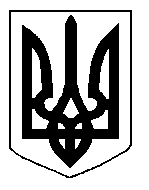 БІЛОЦЕРКІВСЬКА МІСЬКА РАДА	КИЇВСЬКОЇ ОБЛАСТІ	Р І Ш Е Н Н Я
від 25 лютого 2021 року                                                                        № 372-10-VIIІ
Про уповноваження посадових осіб на підписання актів погодження межземельних ділянок комунальної власності Розглянувши подання міського голови Дикого Г.А., на виконання Інструкції про встановлення (відновлення) меж земельних ділянок в натурі (на місцевості) та їх закріплення межовими знаками затвердженої наказом Державного комітету України із земельних ресурсів від 18 травня 2010 року №376, відповідно до статей 12, 122, 123, 186, 186-1, 198 Земельного кодексу України, Закону України «Про землеустрій», статей 1,2,5,10, 26, 54-1 Закону України «Про місцеве самоврядування в Україні», Порядку ведення Державного земельного кадастру затвердженого постановою Кабінету Міністрів України від 17 жовтня 2012 року №1051, міська рада вирішила:1. Уповноважити заступника міського голови згідно з розподілом обов'язків на підписання актів погодження меж земельних ділянок комунальної власності в межах Білоцерківської міської територіальної громади від Білоцерківської міської ради. 2. У випадку відсутності заступника міського голови згідно з розподілом обов'язків уповноважити начальника управління регулювання земельних відносин Білоцерківської міської ради, вчиняти дії зазначені в пункті 1 цього рішення. 3. Уповноважити старост в межах сіл і селищ, на які поширюється їхня компетенція, з метою забезпечення представництва інтересів жителів відповідного села та селища, на попереднє узгодження актів погодження меж земельних ділянок комунальної власності.4. Контроль за виконанням цього рішення покласти на постійну комісію з питань земельних відносин та кадастру, планування територій, будівництва, архітектури, охорони пам’яток, історичного середовища.Міський голова                                                                                                Геннадій ДИКИЙ